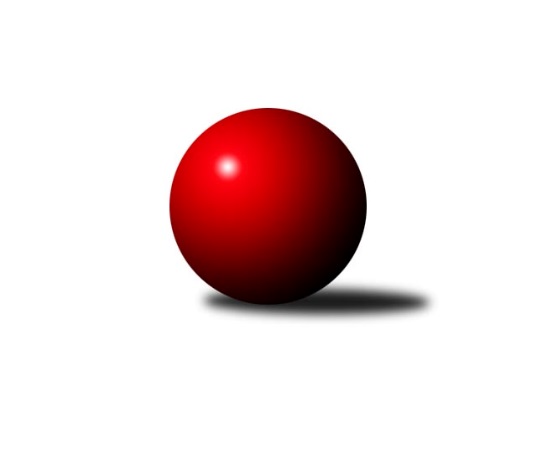 Č.9Ročník 2019/2020	10.5.2024 1.KLD D 2019/2020Statistika 9. kolaTabulka družstev:		družstvo	záp	výh	rem	proh	skore	sety	průměr	body	plné	dorážka	chyby	1.	TJ Spartak Přerov	9	7	0	2	14 : 4 	(69.5 : 50.5)	1587	14	1081	506	20.4	2.	KC Zlín	9	7	0	2	14 : 4 	(96.0 : 48.0)	1585	14	1093	492	22.7	3.	TJ Sokol Vracov	9	7	0	2	14 : 4 	(75.5 : 56.5)	1544	14	1063	481	29	4.	TJ Valašské Meziříčí	9	6	0	3	12 : 6 	(54.5 : 49.5)	1583	12	1076	506	24	5.	TJ Sokol Šanov	9	4	0	5	8 : 10 	(57.0 : 67.0)	1493	8	1051	442	32.6	6.	TJ Lokomotiva Valtice 	9	3	0	6	6 : 12 	(69.0 : 67.0)	1512	6	1045	466	28.4	7.	TJ Sokol Luhačovice	9	1	0	8	2 : 16 	(41.0 : 87.0)	1483	2	1037	446	29.7	8.	TJ Sokol Husovice	9	1	0	8	2 : 16 	(41.5 : 78.5)	1471	2	1034	437	36.4Tabulka doma:		družstvo	záp	výh	rem	proh	skore	sety	průměr	body	maximum	minimum	1.	TJ Spartak Přerov	4	4	0	0	8 : 0 	(32.5 : 19.5)	1620	8	1650	1597	2.	TJ Sokol Vracov	5	4	0	1	8 : 2 	(40.0 : 36.0)	1577	8	1614	1536	3.	KC Zlín	5	4	0	1	8 : 2 	(55.0 : 25.0)	1555	8	1616	1509	4.	TJ Valašské Meziříčí	5	3	0	2	6 : 4 	(28.5 : 31.5)	1584	6	1599	1546	5.	TJ Sokol Šanov	5	3	0	2	6 : 4 	(37.5 : 34.5)	1487	6	1552	1383	6.	TJ Lokomotiva Valtice 	4	2	0	2	4 : 4 	(34.5 : 25.5)	1559	4	1613	1507	7.	TJ Sokol Luhačovice	4	1	0	3	2 : 6 	(21.0 : 31.0)	1537	2	1571	1519	8.	TJ Sokol Husovice	4	1	0	3	2 : 6 	(22.0 : 30.0)	1481	2	1564	1372Tabulka venku:		družstvo	záp	výh	rem	proh	skore	sety	průměr	body	maximum	minimum	1.	KC Zlín	4	3	0	1	6 : 2 	(41.0 : 23.0)	1593	6	1648	1558	2.	TJ Valašské Meziříčí	4	3	0	1	6 : 2 	(26.0 : 18.0)	1582	6	1648	1537	3.	TJ Sokol Vracov	4	3	0	1	6 : 2 	(35.5 : 20.5)	1535	6	1566	1475	4.	TJ Spartak Přerov	5	3	0	2	6 : 4 	(37.0 : 31.0)	1581	6	1631	1523	5.	TJ Sokol Šanov	4	1	0	3	2 : 6 	(19.5 : 32.5)	1494	2	1555	1449	6.	TJ Lokomotiva Valtice 	5	1	0	4	2 : 8 	(34.5 : 41.5)	1502	2	1548	1415	7.	TJ Sokol Luhačovice	5	0	0	5	0 : 10 	(20.0 : 56.0)	1472	0	1506	1433	8.	TJ Sokol Husovice	5	0	0	5	0 : 10 	(19.5 : 48.5)	1469	0	1539	1403Tabulka podzimní části:		družstvo	záp	výh	rem	proh	skore	sety	průměr	body	doma	venku	1.	TJ Spartak Přerov	9	7	0	2	14 : 4 	(69.5 : 50.5)	1587	14 	4 	0 	0 	3 	0 	2	2.	KC Zlín	9	7	0	2	14 : 4 	(96.0 : 48.0)	1585	14 	4 	0 	1 	3 	0 	1	3.	TJ Sokol Vracov	9	7	0	2	14 : 4 	(75.5 : 56.5)	1544	14 	4 	0 	1 	3 	0 	1	4.	TJ Valašské Meziříčí	9	6	0	3	12 : 6 	(54.5 : 49.5)	1583	12 	3 	0 	2 	3 	0 	1	5.	TJ Sokol Šanov	9	4	0	5	8 : 10 	(57.0 : 67.0)	1493	8 	3 	0 	2 	1 	0 	3	6.	TJ Lokomotiva Valtice 	9	3	0	6	6 : 12 	(69.0 : 67.0)	1512	6 	2 	0 	2 	1 	0 	4	7.	TJ Sokol Luhačovice	9	1	0	8	2 : 16 	(41.0 : 87.0)	1483	2 	1 	0 	3 	0 	0 	5	8.	TJ Sokol Husovice	9	1	0	8	2 : 16 	(41.5 : 78.5)	1471	2 	1 	0 	3 	0 	0 	5Tabulka jarní části:		družstvo	záp	výh	rem	proh	skore	sety	průměr	body	doma	venku	1.	TJ Sokol Vracov	0	0	0	0	0 : 0 	(0.0 : 0.0)	0	0 	0 	0 	0 	0 	0 	0 	2.	TJ Sokol Šanov	0	0	0	0	0 : 0 	(0.0 : 0.0)	0	0 	0 	0 	0 	0 	0 	0 	3.	TJ Lokomotiva Valtice 	0	0	0	0	0 : 0 	(0.0 : 0.0)	0	0 	0 	0 	0 	0 	0 	0 	4.	TJ Spartak Přerov	0	0	0	0	0 : 0 	(0.0 : 0.0)	0	0 	0 	0 	0 	0 	0 	0 	5.	KC Zlín	0	0	0	0	0 : 0 	(0.0 : 0.0)	0	0 	0 	0 	0 	0 	0 	0 	6.	TJ Sokol Husovice	0	0	0	0	0 : 0 	(0.0 : 0.0)	0	0 	0 	0 	0 	0 	0 	0 	7.	TJ Sokol Luhačovice	0	0	0	0	0 : 0 	(0.0 : 0.0)	0	0 	0 	0 	0 	0 	0 	0 	8.	TJ Valašské Meziříčí	0	0	0	0	0 : 0 	(0.0 : 0.0)	0	0 	0 	0 	0 	0 	0 	0 Zisk bodů pro družstvo:		jméno hráče	družstvo	body	zápasy	v %	dílčí body	sety	v %	1.	Tomáš Koplík ml.	TJ Sokol Vracov 	16	/	9	(89%)		/		(%)	2.	Adriana Svobodová 	KC Zlín 	16	/	9	(89%)		/		(%)	3.	Nikola Tobolová 	TJ Valašské Meziříčí 	16	/	9	(89%)		/		(%)	4.	Jakub Fabík 	TJ Spartak Přerov 	14	/	7	(100%)		/		(%)	5.	Samuel Kliment 	KC Zlín 	14	/	8	(88%)		/		(%)	6.	Kristýna Blechová 	TJ Sokol Šanov  	14	/	9	(78%)		/		(%)	7.	Eliška Fialová 	TJ Sokol Vracov 	14	/	9	(78%)		/		(%)	8.	Natálie Trochtová 	KC Zlín 	12	/	9	(67%)		/		(%)	9.	Tomáš Slížek 	TJ Lokomotiva Valtice   	12	/	9	(67%)		/		(%)	10.	Martin Pavič 	TJ Valašské Meziříčí 	12	/	9	(67%)		/		(%)	11.	Jan Lahuta 	TJ Sokol Luhačovice 	10	/	9	(56%)		/		(%)	12.	Filip Vrzala 	KC Zlín 	10	/	9	(56%)		/		(%)	13.	Martina Kapustová 	TJ Lokomotiva Valtice   	10	/	9	(56%)		/		(%)	14.	Václav Bařinka 	TJ Spartak Přerov 	8	/	5	(80%)		/		(%)	15.	Monika Kočí 	TJ Spartak Přerov 	8	/	6	(67%)		/		(%)	16.	Michaela Beňová 	TJ Spartak Přerov 	8	/	6	(67%)		/		(%)	17.	Marie Olejníková 	TJ Valašské Meziříčí 	8	/	9	(44%)		/		(%)	18.	Ondřej Holas 	TJ Spartak Přerov 	8	/	9	(44%)		/		(%)	19.	Tereza Filipová 	TJ Lokomotiva Valtice   	6	/	6	(50%)		/		(%)	20.	Eliška Koňaříková 	TJ Lokomotiva Valtice   	6	/	9	(33%)		/		(%)	21.	Michal Šmýd 	TJ Sokol Vracov 	6	/	9	(33%)		/		(%)	22.	Ondřej Machálek 	TJ Sokol Husovice 	6	/	9	(33%)		/		(%)	23.	Nikola Plášková 	TJ Sokol Vracov 	4	/	2	(100%)		/		(%)	24.	Martin Želev 	TJ Sokol Husovice 	4	/	4	(50%)		/		(%)	25.	Matěj Sabo 	TJ Sokol Šanov  	4	/	5	(40%)		/		(%)	26.	Petr Bakaj ml.	TJ Sokol Šanov  	4	/	7	(29%)		/		(%)	27.	Martin Sedlák 	TJ Sokol Husovice 	4	/	9	(22%)		/		(%)	28.	Michal Petráš 	TJ Sokol Luhačovice 	4	/	9	(22%)		/		(%)	29.	Jiří Janšta 	KC Zlín 	2	/	1	(100%)		/		(%)	30.	Pavla Prečanová 	TJ Spartak Přerov 	2	/	1	(100%)		/		(%)	31.	Klára Trojanová 	TJ Sokol Vracov 	2	/	1	(100%)		/		(%)	32.	Matěj Oplt 	TJ Sokol Husovice 	2	/	6	(17%)		/		(%)	33.	Aneta Sedlářová 	TJ Sokol Šanov  	2	/	6	(17%)		/		(%)	34.	Klaudie Kittlerová 	TJ Sokol Husovice 	2	/	6	(17%)		/		(%)	35.	Jakub Lahuta 	TJ Sokol Luhačovice 	2	/	9	(11%)		/		(%)	36.	Jakub Rauschgold 	TJ Sokol Husovice 	0	/	1	(0%)		/		(%)	37.	Eliška Kudláčková 	TJ Sokol Luhačovice 	0	/	1	(0%)		/		(%)	38.	Eliška Bártíková 	TJ Sokol Šanov  	0	/	4	(0%)		/		(%)Průměry na kuželnách:		kuželna	průměr	plné	dorážka	chyby	výkon na hráče	1.	TJ Spartak Přerov, 1-4	1570	1079	490	24.4	(392.6)	2.	TJ Sokol Vracov, 1-4	1565	1091	473	30.3	(391.3)	3.	TJ Valašské Meziříčí, 1-4	1564	1077	486	27.4	(391.0)	4.	TJ Sokol Luhačovice, 1-4	1547	1054	492	22.8	(386.8)	5.	TJ Lokomotiva Valtice, 1-4	1527	1057	469	30.0	(381.8)	6.	KC Zlín, 1-4	1522	1039	483	25.6	(380.7)	7.	TJ Sokol Husovice, 1-4	1516	1054	462	30.8	(379.2)	8.	Šanov, 1-4	1492	1040	452	31.3	(373.2)Nejlepší výkony na kuželnách:TJ Spartak Přerov, 1-4TJ Spartak Přerov	1650	6. kolo	Jakub Fabík 	TJ Spartak Přerov	581	6. koloTJ Spartak Přerov	1632	4. kolo	Michaela Beňová 	TJ Spartak Přerov	572	2. koloTJ Spartak Přerov	1602	2. kolo	Jakub Fabík 	TJ Spartak Přerov	565	4. koloTJ Spartak Přerov	1597	8. kolo	Michaela Beňová 	TJ Spartak Přerov	554	4. koloTJ Valašské Meziříčí	1597	2. kolo	Jakub Fabík 	TJ Spartak Přerov	549	2. koloTJ Lokomotiva Valtice  	1529	4. kolo	Martin Pavič 	TJ Valašské Meziříčí	546	2. koloTJ Sokol Luhačovice	1506	8. kolo	Michaela Beňová 	TJ Spartak Přerov	544	8. koloTJ Sokol Husovice	1450	6. kolo	Tomáš Slížek 	TJ Lokomotiva Valtice  	543	4. kolo		. kolo	Nikola Tobolová 	TJ Valašské Meziříčí	538	2. kolo		. kolo	Václav Bařinka 	TJ Spartak Přerov	536	6. koloTJ Sokol Vracov, 1-4TJ Valašské Meziříčí	1648	6. kolo	Martin Pavič 	TJ Valašské Meziříčí	563	6. koloTJ Sokol Vracov	1614	1. kolo	Tomáš Koplík ml.	TJ Sokol Vracov	557	1. koloTJ Sokol Vracov	1590	4. kolo	Eliška Fialová 	TJ Sokol Vracov	552	9. koloTJ Sokol Vracov	1579	9. kolo	Tomáš Koplík ml.	TJ Sokol Vracov	552	4. koloTJ Sokol Vracov	1566	3. kolo	Tomáš Koplík ml.	TJ Sokol Vracov	551	3. koloKC Zlín	1558	4. kolo	Nikola Tobolová 	TJ Valašské Meziříčí	547	6. koloTJ Sokol Husovice	1539	1. kolo	Tomáš Koplík ml.	TJ Sokol Vracov	546	6. koloTJ Sokol Vracov	1536	6. kolo	Ondřej Machálek 	TJ Sokol Husovice	540	1. koloTJ Spartak Přerov	1523	3. kolo	Marie Olejníková 	TJ Valašské Meziříčí	538	6. koloTJ Sokol Luhačovice	1498	9. kolo	Eliška Fialová 	TJ Sokol Vracov	538	3. koloTJ Valašské Meziříčí, 1-4TJ Spartak Přerov	1631	9. kolo	Martin Pavič 	TJ Valašské Meziříčí	589	5. koloTJ Valašské Meziříčí	1599	8. kolo	Nikola Tobolová 	TJ Valašské Meziříčí	573	3. koloKC Zlín	1599	7. kolo	Jakub Fabík 	TJ Spartak Přerov	570	9. koloTJ Valašské Meziříčí	1598	3. kolo	Nikola Tobolová 	TJ Valašské Meziříčí	561	8. koloTJ Valašské Meziříčí	1594	5. kolo	Samuel Kliment 	KC Zlín	561	7. koloTJ Valašské Meziříčí	1584	9. kolo	Monika Kočí 	TJ Spartak Přerov	548	9. koloTJ Lokomotiva Valtice  	1548	3. kolo	Kristýna Blechová 	TJ Sokol Šanov 	544	8. koloTJ Valašské Meziříčí	1546	7. kolo	Martin Pavič 	TJ Valašské Meziříčí	544	7. koloTJ Sokol Šanov 	1509	8. kolo	Nikola Tobolová 	TJ Valašské Meziříčí	539	9. koloTJ Sokol Luhačovice	1433	5. kolo	Nikola Tobolová 	TJ Valašské Meziříčí	534	7. koloTJ Sokol Luhačovice, 1-4TJ Spartak Přerov	1610	1. kolo	Jakub Fabík 	TJ Spartak Přerov	575	1. koloTJ Sokol Luhačovice	1571	2. kolo	Michaela Beňová 	TJ Spartak Přerov	561	1. koloTJ Sokol Šanov 	1555	4. kolo	Jakub Lahuta 	TJ Sokol Luhačovice	551	1. koloTJ Sokol Vracov	1546	2. kolo	Kristýna Blechová 	TJ Sokol Šanov 	542	4. koloTJ Sokol Luhačovice	1533	4. kolo	Tomáš Koplík ml.	TJ Sokol Vracov	540	2. koloTJ Sokol Luhačovice	1526	1. kolo	Michal Petráš 	TJ Sokol Luhačovice	539	4. koloTJ Lokomotiva Valtice  	1519	6. kolo	Jan Lahuta 	TJ Sokol Luhačovice	535	4. koloTJ Sokol Luhačovice	1519	6. kolo	Jakub Lahuta 	TJ Sokol Luhačovice	535	2. kolo		. kolo	Jan Lahuta 	TJ Sokol Luhačovice	532	6. kolo		. kolo	Petr Bakaj ml.	TJ Sokol Šanov 	527	4. koloTJ Lokomotiva Valtice, 1-4TJ Lokomotiva Valtice  	1613	2. kolo	Samuel Kliment 	KC Zlín	581	8. koloTJ Sokol Vracov	1566	7. kolo	Tomáš Koplík ml.	TJ Sokol Vracov	576	7. koloTJ Lokomotiva Valtice  	1566	5. kolo	Tomáš Slížek 	TJ Lokomotiva Valtice  	552	8. koloKC Zlín	1565	8. kolo	Tomáš Slížek 	TJ Lokomotiva Valtice  	548	5. koloTJ Lokomotiva Valtice  	1550	8. kolo	Martina Kapustová 	TJ Lokomotiva Valtice  	547	2. koloTJ Lokomotiva Valtice  	1507	7. kolo	Eliška Koňaříková 	TJ Lokomotiva Valtice  	538	2. koloTJ Sokol Šanov 	1449	2. kolo	Tereza Filipová 	TJ Lokomotiva Valtice  	534	8. koloTJ Sokol Husovice	1403	5. kolo	Tomáš Slížek 	TJ Lokomotiva Valtice  	528	2. kolo		. kolo	Tomáš Slížek 	TJ Lokomotiva Valtice  	524	7. kolo		. kolo	Eliška Fialová 	TJ Sokol Vracov	517	7. koloKC Zlín, 1-4KC Zlín	1616	9. kolo	Jakub Fabík 	TJ Spartak Přerov	572	5. koloTJ Spartak Přerov	1607	5. kolo	Natálie Trochtová 	KC Zlín	555	9. koloKC Zlín	1570	3. kolo	Samuel Kliment 	KC Zlín	553	9. koloKC Zlín	1558	5. kolo	Adriana Svobodová 	KC Zlín	533	5. koloKC Zlín	1522	6. kolo	Václav Bařinka 	TJ Spartak Přerov	533	5. koloKC Zlín	1509	1. kolo	Filip Vrzala 	KC Zlín	533	3. koloTJ Sokol Husovice	1508	9. kolo	Filip Vrzala 	KC Zlín	527	6. koloTJ Sokol Šanov 	1463	6. kolo	Samuel Kliment 	KC Zlín	524	5. koloTJ Sokol Luhačovice	1460	3. kolo	Adriana Svobodová 	KC Zlín	520	3. koloTJ Lokomotiva Valtice  	1415	1. kolo	Martin Sedlák 	TJ Sokol Husovice	519	9. koloTJ Sokol Husovice, 1-4KC Zlín	1648	2. kolo	Adriana Svobodová 	KC Zlín	563	2. koloTJ Sokol Husovice	1564	7. kolo	Tomáš Koplík ml.	TJ Sokol Vracov	556	8. koloTJ Sokol Vracov	1554	8. kolo	Samuel Kliment 	KC Zlín	544	2. koloTJ Valašské Meziříčí	1547	4. kolo	Filip Vrzala 	KC Zlín	541	2. koloTJ Sokol Husovice	1497	8. kolo	Ondřej Machálek 	TJ Sokol Husovice	533	7. koloTJ Sokol Husovice	1491	4. kolo	Martin Želev 	TJ Sokol Husovice	533	7. koloTJ Sokol Luhačovice	1462	7. kolo	Natálie Trochtová 	KC Zlín	531	2. koloTJ Sokol Husovice	1372	2. kolo	Ondřej Machálek 	TJ Sokol Husovice	525	8. kolo		. kolo	Marie Olejníková 	TJ Valašské Meziříčí	521	4. kolo		. kolo	Ondřej Machálek 	TJ Sokol Husovice	520	2. koloŠanov, 1-4TJ Sokol Šanov 	1552	7. kolo	Petr Bakaj ml.	TJ Sokol Šanov 	567	7. koloTJ Sokol Šanov 	1543	9. kolo	Kristýna Blechová 	TJ Sokol Šanov 	553	9. koloTJ Valašské Meziříčí	1537	1. kolo	Tomáš Slížek 	TJ Lokomotiva Valtice  	543	9. koloTJ Spartak Přerov	1533	7. kolo	Tomáš Koplík ml.	TJ Sokol Vracov	539	5. koloTJ Lokomotiva Valtice  	1501	9. kolo	Petr Bakaj ml.	TJ Sokol Šanov 	539	3. koloTJ Sokol Šanov 	1488	3. kolo	Michaela Beňová 	TJ Spartak Přerov	536	7. koloTJ Sokol Vracov	1475	5. kolo	Kristýna Blechová 	TJ Sokol Šanov 	534	1. koloTJ Sokol Šanov 	1470	5. kolo	Petr Bakaj ml.	TJ Sokol Šanov 	527	9. koloTJ Sokol Husovice	1445	3. kolo	Ondřej Holas 	TJ Spartak Přerov	526	7. koloTJ Sokol Šanov 	1383	1. kolo	Marie Olejníková 	TJ Valašské Meziříčí	523	1. koloČetnost výsledků:	2.0 : 0.0	22x	0.0 : 2.0	14x